                      PROPOSIÇÕES 07–Presidente João Pedro Ferreira Fröhlich Pazuch                     INDICAÇÃO – 05/2021    Indico ao Excelentíssimo Senhor Prefeito Municipal que seja realizado, o prolongamento da Rua Irmã Arabela até Rua Cecília Koche Brackmann.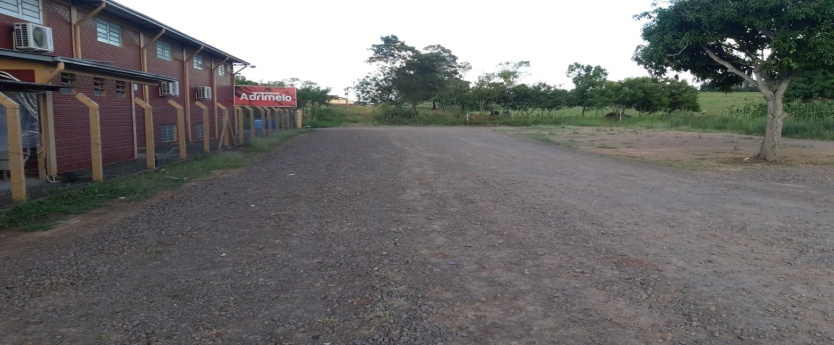 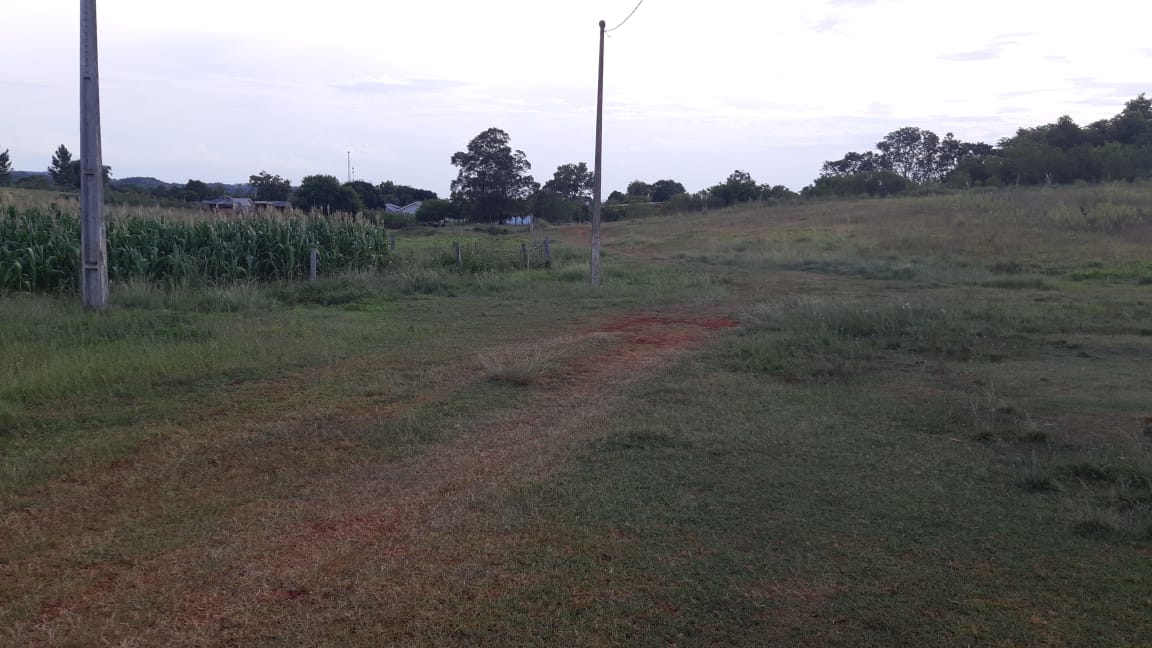 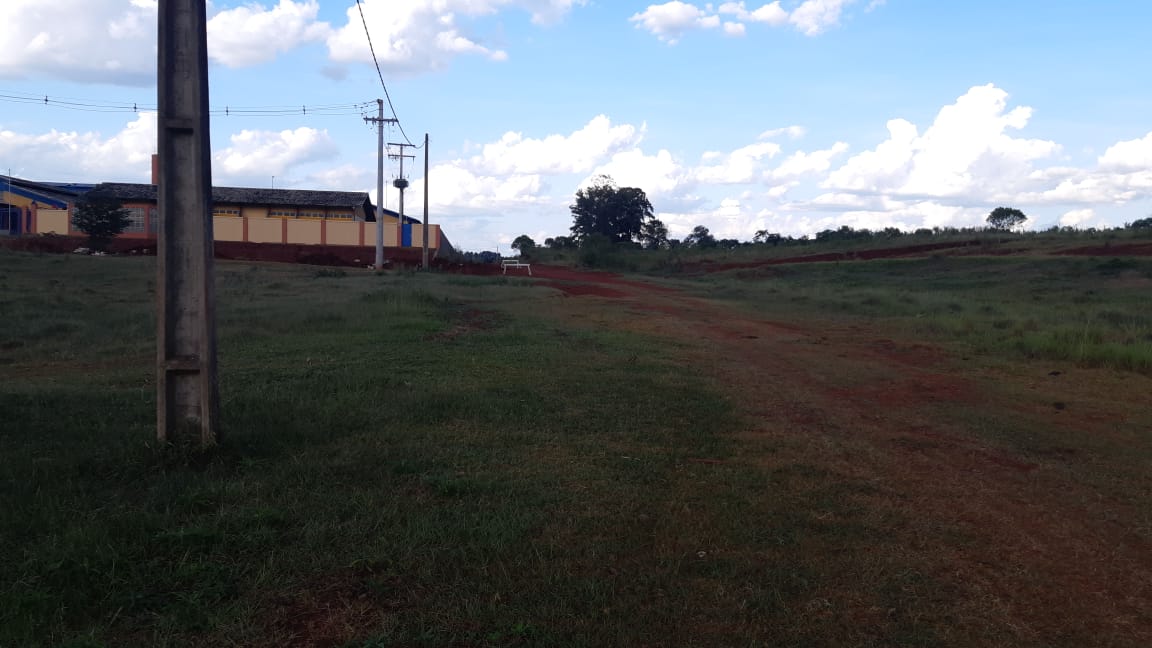                                                     MENSAGEM JUSTIFICATIVA:                       Senhores Vereadores:O presente pedido tem objetivo de melhorar o trânsito entre as Ruas Leopoldo Dhamer e Cecilia Koch Brackmann, dando maior mobilidade para o fluxo  intenso  do conjunto industrial local.  Ademais observa-se que a projeção da Rua já consta no mapa municipal.                                                               Atenciosamente,                                          Bom Retiro do Sul, 12 de janeiro de 2021.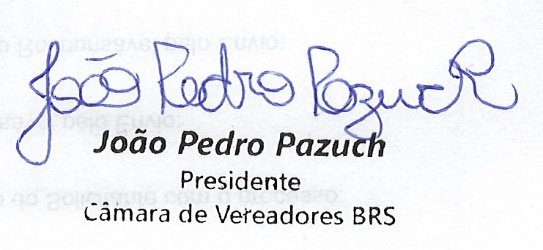 